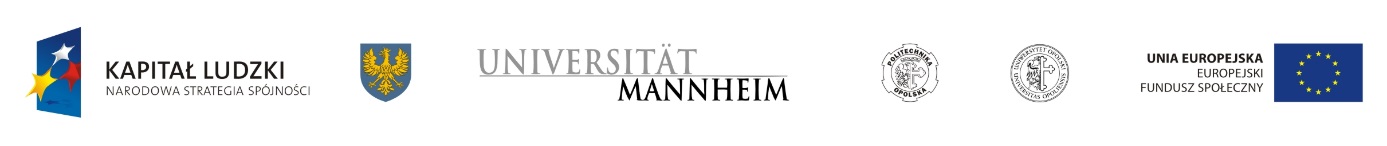 Człowiek - najlepsza inwestycjaProjekt pn. „Efektywny transfer wiedzy z nauki do przemysłu w województwie opolskim” współfinansowany ze środków Unii Europejskiej w ramach Europejskiego Funduszu SpołecznegoOgłoszenie o dodatkowej rekrutacji do projektu ponadnarodowego systemowego pt. Efektywny Transfer wiedzy z nauki do przemysłu w województwie opolskim w obszarze nauk przyrodniczychAutor: Zespół projektowySamorząd Województwa Opolskiego wraz z Partnerami: Uniwersytetem Opolskim i Politechniką Opolską ogłasza rozpoczęcie rekrutacji do projektu ponadnarodowego systemowego pt. Efektywny transfer wiedzy z nauki do przemysłu w województwie opolskim, realizowanego w ramach Programu Operacyjnego Kapitał Ludzki. Celem projektu jest wzrost działalności innowacyjnej 200 przedsiębiorstw do końca czerwca 2015r., poprzez wypracowanie 200 propozycji innowacyjnych rozwiązań wdrożeniowych, dzięki wykorzystaniu modelu współpracy nauki z biznesem, opierającego się na wiedzy i doświadczeniach niemieckich.Projekt jest skierowany do przedsiębiorstw województwa opolskiego działających w branżach kluczowych.Dodatkowa rekrutacja do projektu odbywa  się w dniach od 2 do 8 października 2014r.W celu przystąpienia do projektu należy złożyć Formularz rekrutacyjny zgodnie ze wzorem określonym w aktualnie obowiązującym regulaminie dostępnym w zakładce Regulamin.
W projekcie może uczestniczyć Przedsiębiorstwo spełniające obligatoryjnie wszystkie z następujących warunków:jest podmiotem w rozumieniu art. 4 ustawy z dnia 2 lipca 2004 r. o swobodzie działalności gospodarczej (Dz. U. z 2004 r. Nr 173, poz. 1807, z późn. zm.), posiada status mikro, małego lub średniego przedsiębiorstwa,posiada siedzibę lub oddział na terenie województwa opolskiego,prowadzi działalność gospodarczą na terenie województwa opolskiego,jest podmiotem uprawnionym do otrzymania pomocy de minimis zgodnie z aktualnym Rozporządzeniem Ministra Infrastruktury i Rozwoju  (Ministra Rozwoju Regionalnego) w sprawie udzielania pomocy publicznej w ramach PO KL, w ramach prowadzonej działalności wpisuje się w obszary wskazane w § 2, ust. 3 pkt 1 lub 2 Regulaminu, tj. przedsiębiorstw działających w branżach kluczowych dla województwa opolskiego w ramach:obszaru nauk przyrodniczych w zakresie użytkowym dla przemysłu rolno-spożywczego dla którego zidentyfikowano następujące dziedziny: biologię, bioróżnorodność, rolnictwo, biotechnologię, 

Formularze rekrutacyjne można składać osobiście, pocztą lub kurierem.Miejsce składania Formularzy rekrutacyjnych:Uniwersytet Opolski/ Akademicki Inkubator PrzedsiębiorczościSiedziba Akademickiego Inkubatora Przedsiębiorczości mieści się w Domu Studenta "Kmicic" (parter)45-054 Opole, ul. Grunwaldzka 31Szczegółowych informacji udziela: Pan Marek Danikowski – tel.: 77 452 74 57, 77 452 74 58,  77 452 74 59; e-mail: mdanikowski@uni.opole.pl